Сумська міська радаВиконавчий комітетРІШЕННЯРозглянувши заяви громадян та надані документи, відповідно до         статей 31, 32, 202, 224 Цивільного кодексу України, статті 177 Сімейного кодексу України, статей 17, 18 Закону України «Про охорону дитинства», пунктів 66, 67 Порядку провадження органами опіки та піклування діяльності, пов’язаної із захистом прав дитини, затвердженого постановою Кабінету Міністрів України від 24.09.2008 № 866 «Питання діяльності органів опіки та піклування, пов’язаної із захистом прав дитини», керуючись підпунктом 4 пункту «б» частини першої статті 34, частиною першою статті 52 Закону України «Про місцеве самоврядування в Україні», враховуючи рішення комісії з питань захисту прав дитини від 22.10.2020, протокол №14, від 12.11.2020, протокол № 16, від 26.11.2020, протокол № 17, виконавчий комітет Сумської міської радиВИРІШИВ:Дозволити вчинити правочин:ОСОБА 1 на укладення договору дарування на його ім’я від імені ОСОБА 2 належної їй 1/2 частки квартири АДРЕСА 1, право користування якою має неповнолітній ОСОБА 3, ДАТА 1 року народження. Правочин вчиняється за згодою матері дитини – ОСОБА 4 та неповнолітнього ОСОБА 3. 2. ОСОБА 5 на укладення договору дарування на ім’я малолітнього ОСОБА 6, ДАТА 2 року народження, від імені ОСОБА 7, ОСОБА 8, ОСОБА 9 належної їм квартири АДРЕСА 2. Правочин вчиняється за згодою матері дитини – ОСОБА 10. 3. ОСОБА 11, який діє від імені малолітньої ОСОБА 12, ДАТА 3, дозволу на отримання компенсації за належне йому для отримання житлове приміщення як члену сім’ї військовослужбовця. Правочин вчиняється за згодою матері дитини – ОСОБА 13.4. ОСОБА 14, ДАТА 4 року народження, на укладення договору дарування на її ім’я від імені ОСОБА 15 належної їй 1/2 частки квартири АДРЕСА 3. Правочин вчиняється за згодою батьків дитини – ОСОБА 16, ОСОБА 17.5. ОСОБА 18, ДАТА 5 року народження, на продаж від її імені належної їй 1/3 частки кімнати АДРЕСА 4 з одночасним укладення договору дарування на ім’я ОСОБА 18, ДАТА 5 року народження, від імені ОСОБА 19, належної їй 1/4 частки квартири АДРЕСА 6, право користування якою має малолітній ОСОБА 21, ДАТА 6 року народження. Правочин вчиняється за згодою батьків малолітнього – ОСОБА 19, ОСОБА 20.6. ОСОБА 19 на продаж від імені малолітнього ОСОБА 21, ДАТА 6 року народження, належної йому 1/3 частки кімнати АДРЕСА 5 з одночасним укладення договору дарування на ім’я ОСОБА 21, ДАТА 6 року народження, від імені ОСОБА 19, належної їй 1/4 частки квартири АДРЕСА 6, право користування якою має малолітній ОСОБА 21, ДАТА 6 року народження. Правочин вчиняється за згодою батька дитини – ОСОБА 20.7. ОСОБА 22 на продаж від імені малолітніх ОСОБА 23, ДАТА 7 року народження, ОСОБА 24, ДАТА 8 року народження, належних їм по 1/4 частки квартири АДРЕСА 7, з укладенням протягом 10 днів, договору дарування на ім’я малолітніх ОСОБА 23, ДАТА 7 року народження, ОСОБА 24, ДАТА 8 року народження від імені ОСОБА 22 належних їй по 1/4 частки у будинку АДРЕСА 8 Правочин вчиняється за згодою батька дитини – ОСОБА 25.8. ОСОБА 26, ДАТА 9 року народження, на укладення договору дарування на його ім’я від імені ОСОБА 27 належного їй будинку АДРЕСА 9 та земельної ділянки за вищезазначеною адресою. Правочин вчиняється за згодою батьків дитини – ОСОБА 27, ОСОБА 28.9. ОСОБА 29, ДАТА 10 року народження, на продаж від його імені належної йому частки приміщення АДРЕСА 10 з одночасним укладення договору дарування на ім’я ОСОБА 29, ДАТА 10 року народження, від імені ОСОБА 30, належної йому 1/4 частки квартири АДРЕСА 11. Правочин вчиняється за згодою батьків дитини – ОСОБА 31, ОСОБА 32.10. ОСОБА 30 дозволу на укладення договору дарування від його імені на ім’я неповнолітнього ОСОБА 29, ДАТА 10 року народження, належної йому 1/4 частки квартири АДРЕСА 11, право користування якою має малолітня ОСОБА 33, ДАТА 11 року народження. Правочин вчиняється за згодою матері малолітньої – ОСОБА 32.11. ОСОБА 34 на оформлення в установленому законом порядку необхідних документів від імені малолітнього ОСОБА 35, ДАТА 12 року народження, для отримання вищезазначеною дитиною у власність земельної ділянки, для ведення особистого селянського господарства та індивідуального житлового будівництва, за нормами, встановленими Земельним Кодексом України. Правочин вчиняється за згодою матері дитини – ОСОБА 36.12. ОСОБА 37 на укладення договору дарування на його ім’я від імені ОСОБА 38 належної їй 1/5 частки квартири АДРЕСА 12, право користування якою мають: ОСОБА 39, ДАТА 13 року народження, ОСОБА 40, ДАТА 14 року народження. Правочин вчиняється за згодою матері дитини – ОСОБА 40 та неповнолітнього ОСОБА 39.13. ОСОБА 41, ДАТА 15 року народження, на продаж від його імені належного йому приміщення АДРЕСА 13 з одночасним укладення договору купівлі-продажу на ім’я ОСОБА 41, ДАТА 15 року народження, 3/4 частки квартири АДРЕСА 14. Правочин вчиняється за згодою батьків дитини – ОСОБА 42, ОСОБА 43.14. ОСОБА 44 на укладення з ОСОБА 45 договору про припинення права на аліменти на утримання малолітньої ОСОБА 46, ДАТА 16 року народження, у зв’язку з передачею на ім’я малолітньої ОСОБА 46, ДАТА 16 року народження, права власності на 1/2 частку належної ОСОБА 45 квартири АДРЕСА 15. Правочин вчиняється за згодою батьків дитини – ОСОБА 45, ОСОБА 44.15.  ОСОБА 47 на продаж від імені неповнолітньої ОСОБА 48, ДАТА 17 року народження, належної їй квартири АДРЕСА 16 з укладенням протягом 10 днів договору купівлі-продажу на ім’я ОСОБА 48, ДАТА 17 року народження, квартири АДРЕСАС 17. Правочин вчиняється за згодою матері дитини – ОСОБА 49 та неповнолітньої ОСОБА 48.Міський голова			              	                                    О.М. ЛисенкоПодопригора 701-915Надіслати: Подопригорі В.В. - 3 екз.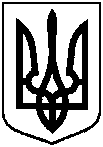 Проєктоприлюднено«_____» грудня 2020 р. від                      №       